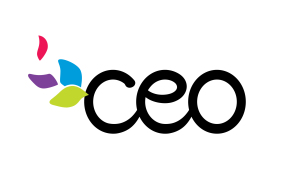 Therapist Contact FormIn order to ensure we have the most up to date information about the people working in CEO’s buildings we are asking that you provide the below contact information. If you have already filled this form out for another child in this building you do not have to complete one again. If you are in more than one CEO building we are asking that you complete one for each building.  If you have any questions or concerns, please reach out to Disabilities Preschool Specialist Christina O’Brien at clobrien@ceoempowers.org or 518-272-6012 ext. 220.Thank you! Therapist Name: _____________________________________________________________Service Area (OT, PT, etc): __________________________________________________Agency: ___________________________________________________________________Work Number: _______________________________________________________________Work Email: ___________________________________________________________________Schedule for this building: ______________________________________________________________________________________________________